Załącznik nr 2 do ogłoszenia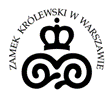 WYKAZ OSÓBna konserwację oryginalnej  klasycystycznej podłogi Sieni Zachodniej Pałacu pod Blachą (sygnatura sprawy: ZN.26.3.4.2021),które będą uczestniczyć w wykonaniu zamówienia, wraz z informacjami na temat ich kwalifikacji zawodowych, doświadczenia i wykształcenia niezbędnych do wykonania zamówienia, a także zakresu wykonywanych przez nich czynności, oraz informacją 
o podstawie do dysponowania tymi osobami..........................., dn. .....................	                                                ...………….………………….podpisy osób wskazanych w dokumencie uprawniającym             do występowania w obrocie prawnym  lub posiadających pełnomocnictwoPieczęć wykonawcyWykonawca winien wykazać, że będzie dysponować:min. jedną osobą, która będzie uczestniczyć w wykonaniu zamówienia, a która posiada uprawnienia do kierowania pracami konserwatorskimi, określone w art. 37a ust. 1 i ust. 2 Ustawy z dnia 23lipca 2003 r. o ochronie zabytków i opiece nad zabytkami (j.t. Dz. U.2020.282 ze zm.) oraz co najmniej 5-letnie doświadczenie zawodowe związane z konserwacją i restauracją kamienia 
i detalu architektonicznego przy obiektach zabytkowych,co najmniej 2 osobami, które będą uczestniczyć w wykonaniu zamówienia, a które mogą wykazać się co najmniej 5-letnim doświadczeniem zawodowym związanym z konserwacją 
i restauracją kamienia i detalu architektonicznego przy obiektach zabytkowych. Zamawiający nie dopuszcza łączenia funkcji wskazanych w pkt a. i b. Łącznie Wykonawca musi dysponować przynajmniej trzyosobową ekipą.Wykonawca winien wykazać, że będzie dysponować:min. jedną osobą, która będzie uczestniczyć w wykonaniu zamówienia, a która posiada uprawnienia do kierowania pracami konserwatorskimi, określone w art. 37a ust. 1 i ust. 2 Ustawy z dnia 23lipca 2003 r. o ochronie zabytków i opiece nad zabytkami (j.t. Dz. U.2020.282 ze zm.) oraz co najmniej 5-letnie doświadczenie zawodowe związane z konserwacją i restauracją kamienia 
i detalu architektonicznego przy obiektach zabytkowych,co najmniej 2 osobami, które będą uczestniczyć w wykonaniu zamówienia, a które mogą wykazać się co najmniej 5-letnim doświadczeniem zawodowym związanym z konserwacją 
i restauracją kamienia i detalu architektonicznego przy obiektach zabytkowych. Zamawiający nie dopuszcza łączenia funkcji wskazanych w pkt a. i b. Łącznie Wykonawca musi dysponować przynajmniej trzyosobową ekipą.Wykonawca winien wykazać, że będzie dysponować:min. jedną osobą, która będzie uczestniczyć w wykonaniu zamówienia, a która posiada uprawnienia do kierowania pracami konserwatorskimi, określone w art. 37a ust. 1 i ust. 2 Ustawy z dnia 23lipca 2003 r. o ochronie zabytków i opiece nad zabytkami (j.t. Dz. U.2020.282 ze zm.) oraz co najmniej 5-letnie doświadczenie zawodowe związane z konserwacją i restauracją kamienia 
i detalu architektonicznego przy obiektach zabytkowych,co najmniej 2 osobami, które będą uczestniczyć w wykonaniu zamówienia, a które mogą wykazać się co najmniej 5-letnim doświadczeniem zawodowym związanym z konserwacją 
i restauracją kamienia i detalu architektonicznego przy obiektach zabytkowych. Zamawiający nie dopuszcza łączenia funkcji wskazanych w pkt a. i b. Łącznie Wykonawca musi dysponować przynajmniej trzyosobową ekipą.Wykonawca winien wykazać, że będzie dysponować:min. jedną osobą, która będzie uczestniczyć w wykonaniu zamówienia, a która posiada uprawnienia do kierowania pracami konserwatorskimi, określone w art. 37a ust. 1 i ust. 2 Ustawy z dnia 23lipca 2003 r. o ochronie zabytków i opiece nad zabytkami (j.t. Dz. U.2020.282 ze zm.) oraz co najmniej 5-letnie doświadczenie zawodowe związane z konserwacją i restauracją kamienia 
i detalu architektonicznego przy obiektach zabytkowych,co najmniej 2 osobami, które będą uczestniczyć w wykonaniu zamówienia, a które mogą wykazać się co najmniej 5-letnim doświadczeniem zawodowym związanym z konserwacją 
i restauracją kamienia i detalu architektonicznego przy obiektach zabytkowych. Zamawiający nie dopuszcza łączenia funkcji wskazanych w pkt a. i b. Łącznie Wykonawca musi dysponować przynajmniej trzyosobową ekipą.Wykonawca winien wykazać, że będzie dysponować:min. jedną osobą, która będzie uczestniczyć w wykonaniu zamówienia, a która posiada uprawnienia do kierowania pracami konserwatorskimi, określone w art. 37a ust. 1 i ust. 2 Ustawy z dnia 23lipca 2003 r. o ochronie zabytków i opiece nad zabytkami (j.t. Dz. U.2020.282 ze zm.) oraz co najmniej 5-letnie doświadczenie zawodowe związane z konserwacją i restauracją kamienia 
i detalu architektonicznego przy obiektach zabytkowych,co najmniej 2 osobami, które będą uczestniczyć w wykonaniu zamówienia, a które mogą wykazać się co najmniej 5-letnim doświadczeniem zawodowym związanym z konserwacją 
i restauracją kamienia i detalu architektonicznego przy obiektach zabytkowych. Zamawiający nie dopuszcza łączenia funkcji wskazanych w pkt a. i b. Łącznie Wykonawca musi dysponować przynajmniej trzyosobową ekipą.Wykonawca winien wykazać, że będzie dysponować:min. jedną osobą, która będzie uczestniczyć w wykonaniu zamówienia, a która posiada uprawnienia do kierowania pracami konserwatorskimi, określone w art. 37a ust. 1 i ust. 2 Ustawy z dnia 23lipca 2003 r. o ochronie zabytków i opiece nad zabytkami (j.t. Dz. U.2020.282 ze zm.) oraz co najmniej 5-letnie doświadczenie zawodowe związane z konserwacją i restauracją kamienia 
i detalu architektonicznego przy obiektach zabytkowych,co najmniej 2 osobami, które będą uczestniczyć w wykonaniu zamówienia, a które mogą wykazać się co najmniej 5-letnim doświadczeniem zawodowym związanym z konserwacją 
i restauracją kamienia i detalu architektonicznego przy obiektach zabytkowych. Zamawiający nie dopuszcza łączenia funkcji wskazanych w pkt a. i b. Łącznie Wykonawca musi dysponować przynajmniej trzyosobową ekipą.RolaImię i nazwiskoKwalifikacje zawodowe Wykaz zrealizowanych projektów/konserwacji i rola w projekcie Określenie obiektu, którego dotyczyła usługa (w tym nr wpisu do rejestru)Podstawa do dysponowania osobąosoba wskazana w pkt a. tabeli (kierownik prac konserwatorskich)osoba wskazana w pkt b. tabeliosoba wskazana w pkt b. tabeli